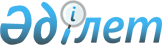 О некоторых вопросах министерств Республики Казахстан и Агентства Республики Казахстан по управлению земельными ресурсамиПостановление Правительства Республики Казахстан от 2 августа 2006 года N 730

      Правительство Республики Казахстан  ПОСТАНОВЛЯЕТ: 

      1. Ликвидировать: 

      1) государственные учреждения - территориальные подразделения Комитета по делам строительства и жилищно-коммунального хозяйства Министерства индустрии и торговли Республики Казахстан согласно приложению 1 к настоящему постановлению; 

      2) государственные учреждения - территориальные органы Агентства Республики Казахстан по управлению земельными ресурсами согласно приложению 2 к настоящему постановлению. 

      2.  (Исключен постановлением Правительства РК от 2 марта 2007 года N  164 ) 

      3. Утвердить прилагаемые изменения и дополнения, которые вносятся в некоторые решения Правительства Республики Казахстан.  

      4. Государственным органам создать ликвидационные комиссии, организовать мероприятия по дальнейшему использованию имущества, оставшегося после ликвидации, и принять иные меры, вытекающие из настоящего постановления.  

      5. Настоящее постановление вводится в действие со дня подписания.        Премьер-Министр 

      Республики Казахстан 

Приложение 1            

к постановлению Правительства   

Республики Казахстан        

от 2 августа 2006 года N 730    Перечень 

ликвидируемых государственных учреждений - 

территориальных подразделений Комитета по делам 

строительства и жилищно-коммунального хозяйства Министерства 

индустрии и торговли Республики Казахстан       1. Управление архитектурно-строительного контроля и инспектирования по Акмолинской области. 

      2. Управление архитектурно-строительного контроля и инспектирования по Актюбинской области. 

      3. Управление архитектурно-строительного контроля и инспектирования по Алматинской области. 

      4. Управление архитектурно-строительного контроля и инспектирования по Атырауской области. 

      5. Управление архитектурно-строительного контроля и инспектирования по Восточно-Казахстанской области. 

      6. Управление архитектурно-строительного контроля и инспектирования по Жамбылской области. 

      7. Управление архитектурно-строительного контроля и инспектирования по Западно-Казахстанской области. 

      8. Управление архитектурно-строительного контроля и инспектирования по Карагандинской области. 

      9. Управление архитектурно-строительного контроля и инспектирования по Костанайской области. 

      10. Управление архитектурно-строительного контроля и инспектирования по Кызылординской области. 

      11. Управление архитектурно-строительного контроля и инспектирования по Мангистауской области. 

      12. Управление архитектурно-строительного контроля и инспектирования по Павлодарской области. 

      13. Управление архитектурно-строительного контроля и инспектирования по Северо-Казахстанской области. 

      14. Управление архитектурно-строительного контроля и инспектирования по Южно-Казахстанской области. 

      15. Управление архитектурно-строительного контроля и инспектирования по городу Астане. 

      16. Управление архитектурно-строительного контроля и инспектирования по городу Алматы. 

Приложение 2              

к постановлению Правительства    

Республики Казахстан        

от 2 августа 2006 года N 730     Перечень 

ликвидируемых государственных учреждений - 

территориальных органов Агентства Республики Казахстан 

по управлению земельными ресурсами       1. Аккольский районный отдел по управлению земельными ресурсами Акмолинского областного территориального управления по управлению земельными ресурсами. 

      2. Астраханский районный отдел по управлению земельными ресурсами Акмолинского областного территориального управления по управлению земельными ресурсами. 

      3. Аршалынский районный отдел по управлению земельными ресурсами Акмолинского областного территориального управления по управлению земельными ресурсами. 

      4. Атбасарский районный отдел по управлению земельными ресурсами Акмолинского областного территориального управления по управлению земельными ресурсами. 

      5. Буландынский районный отдел по управлению земельными ресурсами Акмолинского областного территориального управления по управлению земельными ресурсами. 

      6. Егиндыкольский районный отдел по управлению земельными ресурсами Акмолинского областного территориального управления по управлению земельными ресурсами. 

      7. Енбекшилдерский районный отдел по управлению земельными ресурсами Акмолинского областного территориального управления по управлению земельными ресурсами. 

      8. Ерейментауский районный отдел по управлению земельными ресурсами Акмолинского областного территориального управления по управлению земельными ресурсами. 

      9. Есильский районный отдел по управлению земельными ресурсами Акмолинского областного территориального управления по управлению земельными ресурсами. 

      10. Жаксынский районный отдел по управлению земельными ресурсами Акмолинского областного территориального управления по управлению земельными ресурсами. 

      11. Жаркаинский районный отдел по управлению земельными ресурсами Акмолинского областного территориального управления по управлению земельными ресурсами. 

      12. Зерендинский районный отдел по управлению земельными ресурсами Акмолинского областного территориального управления по управлению земельными ресурсами. 

      13. Коргалжынский районный отдел по управлению земельными ресурсами Акмолинского областного территориального управления по управлению земельными ресурсами. 

      14. Сандыктауский районный отдел по управлению земельными ресурсами Акмолинского областного территориального управления по управлению земельными ресурсами. 

      15. Целиноградский районный отдел по управлению земельными ресурсами Акмолинского областного территориального управления по управлению земельными ресурсами. 

      16. Шортандинский районный отдел по управлению земельными ресурсами Акмолинского областного территориального управления по управлению земельными ресурсами. 

      17. Щучинский районный отдел по управлению земельными ресурсами Акмолинского областного территориального управления по управлению земельными ресурсами. 

      18. Отдел по управлению земельными ресурсами города Кокшетау Акмолинского областного территориального управления по управлению земельными ресурсами. 

      19. Айтекебийский районный отдел по управлению земельными ресурсами Актюбинского областного территориального управления по управлению земельными ресурсами. 

      20. Алгинский районный отдел по управлению земельными ресурсами Актюбинского областного территориального управления по управлению земельными ресурсами. 

      21. Байганинский районный отдел по управлению земельными ресурсами Актюбинского областного территориального управления по управлению земельными ресурсами. 

      22. Иргизский районный отдел по управлению земельными ресурсами Актюбинского областного территориального управления по управлению земельными ресурсами. 

      23. Каргалинский районный отдел по управлению земельными ресурсами Актюбинского областного территориального управления по управлению земельными ресурсами. 

      24. Хобдинский районный отдел по управлению земельными ресурсами Актюбинского областного территориального управления по управлению земельными ресурсами. 

      25. Мартукский районный отдел по управлению земельными ресурсами Актюбинского областного территориального управления по управлению земельными ресурсами. 

      26. Мугалжарский районный отдел по управлению земельными ресурсами Актюбинского областного территориального управления по управлению земельными ресурсами. 

      27. Темирский районный отдел по управлению земельными ресурсами Актюбинского областного территориального управления по управлению земельными ресурсами. 

      28. Хромтауский районный отдел по управлению земельными ресурсами Актюбинского областного территориального управления по управлению земельными ресурсами. 

      29. Уилский районный отдел по управлению земельными ресурсами Актюбинского областного территориального управления по управлению земельными ресурсами. 

      30. Шалкарский районный отдел по управлению земельными ресурсами Актюбинского областного территориального управления по управлению земельными ресурсами. 

      31. Отдел по управлению земельными ресурсами города Актобе Актюбинского областного территориального управления по управлению земельными ресурсами. 

      32. Аксуский районный отдел по управлению земельными ресурсами Алматинского областного территориального управления по управлению земельными ресурсами. 

      33. Алакольский районный отдел по управлению земельными ресурсами Алматинского областного территориального управления по управлению земельными ресурсами. 

      34. Балхашский районный отдел по управлению земельными ресурсами Алматинского областного территориального управления по управлению земельными ресурсами. 

      35. Енбекшиказахский районный отдел по управлению земельными ресурсами Алматинского областного территориального управления по управлению земельными ресурсами. 

      36. Ескельдинский районный отдел по управлению земельными ресурсами Алматинского областного территориального управления по управлению земельными ресурсами. 

      37. Жамбылский районный отдел по управлению земельными ресурсами Алматинского областного территориального управления по управлению земельными ресурсами. 

      38. Илийский районный отдел по управлению земельными ресурсами Алматинского областного территориального управления по управлению земельными ресурсами. 

      39. Карасайский районный отдел по управлению земельными ресурсами Алматинского областного территориального управления по управлению земельными ресурсами. 

      40. Каратальский районный отдел по управлению земельными ресурсами Алматинского областного территориального управления по управлению земельными ресурсами. 

      41. Кербулакский районный отдел по управлению земельными ресурсами Алматинского областного территориального управления по управлению земельными ресурсами. 

      42. Коксуский районный отдел по управлению земельными ресурсами Алматинского областного территориального управления по управлению земельными ресурсами. 

      43. Панфиловский районный отдел по управлению земельными ресурсами Алматинского областного территориального управления по управлению земельными ресурсами. 

      44. Райымбекский районный отдел по управлению земельными ресурсами Алматинского областного территориального управления по управлению земельными ресурсами. 

      45. Саркандский районный отдел по управлению земельными ресурсами Алматинского областного территориального управления по управлению земельными ресурсами. 

      46. Талгарский районный отдел по управлению земельными ресурсами Алматинского областного территориального управления по управлению земельными ресурсами. 

      47. Уйгурский районный отдел по управлению земельными ресурсами Алматинского областного территориального управления по управлению земельными ресурсами. 

      48. Отдел по управлению земельными ресурсами города Талдыкорган Алматинского областного территориального управления по управлению земельными ресурсами. 

      49. Отдел по управлению земельными ресурсами города Капчагай Алматинского областного территориального управления по управлению земельными ресурсами. 

      50. Жылыойский районный отдел по управлению земельными ресурсами Атырауского областного территориального управления по управлению земельными ресурсами. 

      51. Индерский районный отдел по управлению земельными ресурсами Атырауского областного территориального управления по управлению земельными ресурсами. 

      52. Исатайский районный отдел по управлению земельными ресурсами Атырауского областного территориального управления по управлению земельными ресурсами. 

      53. Курмангазинский районный отдел по управлению земельными ресурсами Атырауского областного территориального управления по управлению земельными ресурсами. 

      54. Кызылкогинский районный отдел по управлению земельными ресурсами Атырауского областного территориального управления по управлению земельными ресурсами. 

      55. Макатский районный отдел по управлению земельными ресурсами Атырауского областного территориального управления по управлению земельными ресурсами. 

      56. Махамбетский районный отдел по управлению земельными ресурсами Атырауского областного территориального управления по управлению земельными ресурсами. 

      57. Отдел по управлению земельными ресурсами города Атырау Атырауского областного территориального управления по управлению земельными ресурсами. 

      58. Абайский районный отдел по управлению земельными ресурсами Восточно-Казахстанского областного территориального управления по управлению земельными ресурсами. 

      59. Аягозский районный отдел по управлению земельными ресурсами Восточно-Казахстанского областного территориального управления по управлению земельными ресурсами. 

      60. Бескарагайский районный отдел по управлению земельными ресурсами Восточно-Казахстанского областного территориального управления по управлению земельными ресурсами. 

      61. Бородулихинский районный отдел по управлению земельными ресурсами Восточно-Казахстанского областного территориального управления по управлению земельными ресурсами. 

      62. Глубоковский районный отдел по управлению земельными ресурсами Восточно-Казахстанского областного территориального управления по управлению земельными ресурсами. 

      63. Жарминский районный отдел по управлению земельными ресурсами Восточно-Казахстанского областного территориального управления по управлению земельными ресурсами. 

      64. Зайсанский районный отдел по управлению земельными ресурсами Восточно-Казахстанского областного территориального управления по управлению земельными ресурсами. 

      65. Зыряновский районный отдел по управлению земельными ресурсами Восточно-Казахстанского областного территориального управления по управлению земельными ресурсами. 

      66. Катон-Карагайский районный отдел по управлению земельными ресурсами Восточно-Казахстанского областного территориального управления по управлению земельными ресурсами. 

      67. Кокпектинский районный отдел по управлению земельными ресурсами Восточно-Казахстанского областного территориального управления по управлению земельными ресурсами. 

      68. Курчумский районный отдел по управлению земельными ресурсами Восточно-Казахстанского областного территориального управления по управлению земельными ресурсами. 

      69. Тарбагатайский районный отдел по управлению земельными ресурсами Восточно-Казахстанского областного территориального управления по управлению земельными ресурсами. 

      70. Уланский районный отдел по управлению земельными ресурсами Восточно-Казахстанского областного территориального управления по управлению земельными ресурсами. 

      71. Урджарский районный отдел по управлению земельными ресурсами Восточно-Казахстанского областного территориального управления по управлению земельными ресурсами. 

      72. Шемонаихинский районный отдел по управлению земельными ресурсами Восточно-Казахстанского, областного территориального управления по управлению земельными ресурсами. 

      73. Отдел по управлению земельными ресурсами города Усть-Каменогорска Восточно-Казахстанского областного территориального управления по управлению земельными ресурсами. 

      74. Отдел по управлению земельными ресурсами города Семипалатинска Восточно-Казахстанского областного территориального управления по управлению земельными ресурсами. 

      75. Отдел по управлению земельными ресурсами города Зыряновска Восточно-Казахстанского областного, территориального управления по управлению земельными ресурсами. 

      76. Байзакский районный отдел по управлению земельными ресурсами Жамбылского областного территориального управления по управлению земельными ресурсами. 

      77. Жамбылский районный отдел, по управлению земельными ресурсами Жамбылского областного территориального управления по управлению земельными ресурсами. 

      78. Жуалынский районный отдел по управлению земельными ресурсами Жамбылского областного территориального управления по управлению земельными ресурсами. 

      79. им. Т. Рыскулова районный отдел по управлению земельными ресурсами Жамбылского областного территориального управления по управлению земельными ресурсами. 

      80. Кордайский районный отдел по управлению земельными ресурсами Жамбылского областного территориального управления по управлению земельными ресурсами. 

      81. Меркенский районный отдел по управлению земельными ресурсами Жамбылского областного территориального управления по управлению земельными ресурсами. 

      82. Мойынкумский районный отдел по управлению земельными ресурсами Жамбылского областного территориального управления по управлению земельными ресурсами. 

      83. Таласский районный отдел по управлению земельными ресурсами Жамбылского областного территориального управления по управлению земельными ресурсами. 

      84. Шуский районный отдел по управлению земельными ресурсами Жамбылского областного территориального управления по управлению земельными ресурсами. 

      85. Сарысуский районный отдел по управлению земельными ресурсами Жамбылского областного территориального управления по управлению земельными ресурсами. 

      86. Отдел по управлению земельными ресурсами города Тараза Жамбылского областного территориального управления по управлению земельными ресурсами. 

      87. Акжаикский районный отдел по управлению земельными ресурсами Западно-Казахстанского областного территориального управления по управлению земельными ресурсами. 

      88. Бокейординский районный отдел по управлению земельными ресурсами Западно-Казахстанского областного территориального управления по управлению земельными ресурсами. 

      89. Бурлинский районный отдел по управлению земельными ресурсами Западно-Казахстанского областного территориального управления по управлению земельными ресурсами. 

      90. Жангалинский районный отдел по управлению земельными ресурсами Западно-Казахстанского областного территориального управления по управлению земельными ресурсами. 

      91. Жанибекский районный отдел по управлению земельными ресурсами Западно-Казахстанского областного территориального управления по управлению земельными ресурсами. 

      92. Зеленовский районный отдел по управлению земельными ресурсами Западно-Казахстанского областного территориального управления по управлению земельными ресурсами. 

      93. Казталовский районный отдел по управлению земельными ресурсами Западно-Казахстанского областного территориального управления по управлению земельными ресурсами. 

      94. Каратобинский районный отдел по управлению земельными ресурсами Западно-Казахстанского областного территориального управления по управлению земельными ресурсами. 

      95. Сырымский районный отдел по управлению земельными ресурсами Западно-Казахстанского областного территориального управления по управлению земельными ресурсами. 

      96. Таскалинский районный отдел по управлению земельными ресурсами Западно-Казахстанского областного территориального управления по управлению земельными ресурсами. 

      97. Теректинский районный отдел по управлению земельными ресурсами Западно-Казахстанского областного территориального управления по управлению земельными ресурсами. 

      98. Чингирлауский районный отдел по управлению земельными ресурсами Западно-Казахстанского областного территориального управления по управлению земельными ресурсами. 

      99. Отдел по управлению земельными ресурсами города Уральска Западно-Казахстанского областного территориального управления по управлению земельными ресурсами. 

      100. Абайский районный отдел по управлению земельными ресурсами Карагандинского областного территориального управления по управлению земельными ресурсами. 

      101. Актогайский районный отдел по управлению земельными ресурсами Карагандинского областного территориального управления по управлению земельными ресурсами. 

      102. Бухар-Жырауский районный отдел по управлению земельными ресурсами Карагандинского областного территориального управления по управлению земельными ресурсами. 

      103. Жанааркинский районный отдел по управлению земельными ресурсами Карагандинского областного территориального управления по управлению земельными ресурсами. 

      104. Каркаралинский районный отдел по управлению земельными ресурсами Карагандинского областного территориального управления по управлению земельными ресурсами. 

      105. Нуринский районный отдел по управлению земельными ресурсами Карагандинского областного территориального управления по управлению земельными ресурсами. 

      106. Осакаровский районный отдел по управлению земельными ресурсами Карагандинского областного территориального управления по управлению земельными ресурсами. 

      107. Улытауский районный отдел по управлению земельными ресурсами Карагандинского областного территориального управления по управлению земельными ресурсами. 

      108. Шетский районный отдел по управлению земельными ресурсами Карагандинского областного территориального управления по управлению земельными ресурсами. 

      109. Отдел по управлению земельными ресурсами города Караганда Карагандинского областного территориального управления по управлению земельными ресурсами. 

      110. Отдел по управлению земельными ресурсами города Балхаш Карагандинского областного территориального управления по управлению земельными ресурсами. 

      111. Отдел по управлению земельными ресурсами города Жезказган Карагандинского областного территориального управления по управлению земельными ресурсами. 

      112. Аральский районный отдел по управлению земельными ресурсами Кызылординского областного территориального управления по управлению земельными ресурсами. 

      113. Жалагашский районный отдел по управлению земельными ресурсами Кызылординского областного территориального управления по управлению земельными ресурсами. 

      114. Жанакорганский районный отдел по управлению земельными ресурсами Кызылординского областного территориального управления по управлению земельными ресурсами. 

      115. Казалинский районный отдел по управлению земельными ресурсами Кызылординского областного территориального управления по управлению земельными ресурсами. 

      116. Кармакчинский районный отдел по управлению земельными ресурсами Кызылординского областного территориального управления по управлению земельными ресурсами. 

      117. Сырдарьинский районный отдел по управлению земельными ресурсами Кызылординского областного территориального управления по управлению земельными ресурсами. 

      118. Шиелийский районный отдел по управлению земельными ресурсами Кызылординского областного территориального управления по управлению земельными ресурсами. 

      119. Отдел по управлению земельными ресурсами города Кызылорда Кызылординского областного территориального управления по управлению земельными ресурсами. 

      120. Алтынсаринский районный отдел по управлению земельными ресурсами Костанайского областного территориального управления по управлению земельными ресурсами. 

      121. Амангельдинский районный отдел по управлению земельными ресурсами Костанайского областного территориального управления по управлению земельными ресурсами. 

      122. Аулиекольский районный отдел по управлению земельными ресурсами Костанайского областного территориального управления по управлению земельными ресурсами. 

      123. Денисовский районный отдел по управлению земельными ресурсами Костанайского областного территориального управления по управлению земельными ресурсами. 

      124. Жангельдинский районный отдел по управлению земельными ресурсами Костанайского областного территориального управления по управлению земельными ресурсами. 

      125. Житикаринский районный отдел по управлению земельными ресурсами Костанайского областного территориального управления по управлению земельными ресурсами. 

      126. Камыстинский районный отдел по управлению земельными ресурсами Костанайского областного территориального управления по управлению земельными ресурсами. 

      127. Карабалыкский районный отдел по управлению земельными ресурсами Костанайского областного территориального управления по управлению земельными ресурсами. 

      128. Карасуский районный отдел по управлению земельными ресурсами Костанайского областного территориального управления по управлению земельными ресурсами. 

      129. Костанайский районный отдел по управлению земельными ресурсами Костанайского областного территориального управления по управлению земельными ресурсами. 

      130. Мендыкаринский районный отдел по управлению земельными ресурсами Костанайского областного территориального управления по управлению земельными ресурсами. 

      131. Наурзумский районный отдел по управлению земельными ресурсами Костанайского областного территориального управлению по управлению земельными ресурсами. 

      132. Сарыкольский районный отдел по управлению земельными ресурсами Костанайского областного территориального управления по управлению земельными ресурсами. 

      133. Тарановский районный отдел по управлению земельными ресурсами Костанайского областного территориального управления по управлению земельными ресурсами. 

      134. Узункольский районный отдел по управлению земельными ресурсами Костанайского областного территориального управления по управлению земельными ресурсами. 

      135. Федоровский районный отдел по управлению земельными ресурсами Костанайского областного территориального управления по управлению земельными ресурсами. 

      136. Отдел по управлению земельными ресурсами города Костанай Костанайского областного территориального управления по управлению земельными ресурсами. 

      137. Отдел по управлению земельными ресурсами города Аркалык Костанайского областного территориального управления по управлению земельными ресурсами. 

      138. Отдел по управлению земельными ресурсами города Рудный Костанайского областного территориального управления по управлению земельными ресурсами. 

      139. Бейнеуский районный отдел по управлению земельными ресурсами Мангистауского областного территориального управления по управлению земельными ресурсами. 

      140. Каракиянский районный отдел по управлению земельными ресурсами Мангистауского областного территориального управления по управлению земельными ресурсами. 

      141. Мангистауский районный отдел по управлению земельными ресурсами Мангистауского областного территориального управления по управлению земельными ресурсами. 

      142. Тупкараганский районный отдел по управлению земельными ресурсами Мангистауского областного территориального управления по управлению земельными ресурсами. 

      143. Отдел по управлению земельными ресурсами города Актау Мангистауского областного территориального управления по управлению земельными ресурсами. 

      144. Актогайский районный отдел по управлению земельными ресурсами Павлодарского областного территориального управления по управлению земельными ресурсами. 

      145. Баянаульский районный отдел по управлению земельными ресурсами Павлодарского областного территориального управления по управлению земельными ресурсами. 

      146. Железинский районный отдел по управлению земельными ресурсами Павлодарского областного территориального управления по управлению земельными ресурсами. 

      147. Иртышский районный отдел по управлению земельными ресурсами Павлодарского областного управления по управлению земельными ресурсами. 

      148. Качирский районный отдел по управлению земельными ресурсами Павлодарского областного территориального управления по управлению земельными ресурсами. 

      149. Лебяжинский районный отдел по управлению земельными ресурсами Павлодарского областного территориального управления по управлению земельными ресурсами. 

      150. Майский районный отдел по управлению земельными ресурсами Павлодарского областного территориального управления по управлению земельными ресурсами. 

      151. Павлодарский районный отдел по управлению земельными ресурсами Павлодарского областного территориального управления по управлению земельными ресурсами. 

      152. Успенский районный отдел по управлению земельными ресурсами Павлодарского областного территориального управления по управлению земельными ресурсами. 

      153. Щербактинский районный отдел по управлению земельными ресурсами Павлодарского областного территориального управления по управлению земельными ресурсами. 

      154. Отдел по управлению земельными ресурсами города Павлодар Павлодарского областного территориального управления по управлению земельными ресурсами. 

      155. Отдел по управлению земельными ресурсами города Экибастуз Павлодарского областного территориального управления по управлению земельными ресурсами. 

      156. Айыртауский районный отдел по управлению земельными ресурсами Северо-Казахстанского областного территориального управления по управлению земельными ресурсами. 

      157. Акжарский районный отдел по управлению земельными ресурсами Северо-Казахстанского областного территориального управления по управлению земельными ресурсами. 

      158. Аккаиынский районный отдел по управлению земельными ресурсами Северо-Казахстанского областного территориального управления по управлению земельными ресурсами. 

      159. Есильский районный отдел по управлению земельными ресурсами Северо-Казахстанского областного территориального управления по управлению земельными ресурсами. 

      160. Жамбылский районный отдел по управлению земельными ресурсами Северо-Казахстанского областного территориального управления по управлению земельными ресурсами. 

      161. им. Г. Мусрепова районный отдел по управлению земельными ресурсами Северо-Казахстанского областного территориального управления по управлению земельными ресурсами. 

      162. им. М. Жумабаева районный отдел по управлению земельными ресурсами Северо-Казахстанского областного территориального управления по управлению земельными ресурсами. 

      163. Кызылжарский районный отдел по управлению земельными ресурсами Северо-Казахстанского областного территориального управления по управлению земельными ресурсами. 

      164. Мамлютский районный отдел по управлению земельными ресурсами Северо-Казахстанского областного территориального управления по управлению земельными ресурсами. 

      165. Тайыншинский районный отдел по управлению земельными ресурсами Северо-Казахстанского областного территориального управления по управлению земельными ресурсами. 

      166. Тимирязевский районный отдел по управлению земельными ресурсами Северо-Казахстанского областного территориального управления по управлению земельными ресурсами. 

      167. Уалихановский районный отдел по управлению земельными ресурсами Северо-Казахстанского областного территориального управления по управлению земельными ресурсами. 

      168. Шал акынский районный отдел по управлению земельными ресурсами Северо-Казахстанского областного территориального управления по управлению земельными ресурсами. 

      169. Отдел по управлению земельными ресурсами города Петропавловска Северо-Казахстанского областного территориального управления по управлению земельными ресурсами. 

      170. Арысский районный отдел по управлению земельными ресурсами Южно-Казахстанского областного территориального управления по управлению земельными ресурсами. 

      171. Байдибекский районный отдел по управлению земельными ресурсами Южно-Казахстанского областного территориального управления по управлению земельными ресурсами. 

      172. Казыгуртский районный отдел по управлению земельными ресурсами Южно-Казахстанского областного территориального управления по управлению земельными ресурсами. 

      173. Мактааральский районный отдел по управлению земельными ресурсами Южно-Казахстанского областного территориального управления по управлению земельными ресурсами. 

      174. Ордабасынский районный отдел по управлению земельными ресурсами Южно-Казахстанского областного территориального управления по управлению земельными ресурсами. 

      175. Отырарский районный отдел по управлению земельными ресурсами Южно-Казахстанского областного территориального управления по управлению земельными ресурсами. 

      176. Сайрамский районный отдел по управлению земельными ресурсами Южно-Казахстанского областного территориального управления по управлению земельными ресурсами. 

      177. Сарыагашский районный отдел по управлению земельными ресурсами Южно-Казахстанского областного территориального управления по управлению земельными ресурсами. 

      178. Сузакский районный отдел по управлению земельными ресурсами Южно-Казахстанского областного территориального управления по управлению земельными ресурсами. 

      179. Толебийский районный отдел по управлению земельными ресурсами Южно-Казахстанского областного территориального управления по управлению земельными ресурсами. 

      180. Тюлькубасский районный отдел по управлению земельными ресурсами Южно-Казахстанского областного территориального управления по управлению земельными ресурсами. 

      181. Шардаринский районный отдел по управлению земельными ресурсами Южно-Казахстанского областного территориального управления по управлению земельными ресурсами. 

      182. Отдел по управлению земельными ресурсами города Шымкент Южно-Казахстанского областного территориального управления по управлению земельными ресурсами. 

      183. Отдел по управлению земельными ресурсами города Туркестан Южно-Казахстанского областного территориального управления по управлению земельными ресурсами. 

      184. Отдел по управлению земельными ресурсами города Кентау Южно-Казахстанского областного территориального управления по управлению земельными ресурсами. 

Приложение 3             

к постановлению Правительства    

Республики Казахстан         

от 2 августа 2006 года N 730                                Перечень 

                переименовываемых государственных 

              учреждений - территориальных органов 

       Министерства сельского хозяйства Республики Казахстан        Сноска. Приложение исключено согласно  пункту 2 . 

Утверждены               

постановлением Правительства     

Республики Казахстан         

от 2 августа 2006 года N 730      Изменения и дополнения, которые вносятся в 

некоторые решения Правительства Республики Казахстан 

      1. Утратил силу постановлением Правительства РК от 07.06.2012 № 753 (вводится в действие по истечении двадцати одного календарного дня после первого официального опубликования).

      2. Утратил силу постановлением Правительства РК от 19.09.2014 № 995.

      3. Утратил силу постановлением Правительства РК от 08.02.2013 № 109.      4.  (Утратил силу - постановлением Правительства РК от 15.04.2008  N 339 ). 

      5. В  постановлении Правительства Республики Казахстан от 6 апреля 2005 года N 310 "Некоторые вопросы Министерства сельского хозяйства Республики Казахстан" (САПП Республики Казахстан, 2005 г., N 14, ст. 168): 

      1) в Положении о Министерстве сельского хозяйства Республики Казахстан, утвержденном указанным постановлением: 

      в подпункте 1) пункта 2: 

      после слов "а именно в области" дополнить словами "агропромышленного комплекса,"; 

      после слов "регулирования рынка зерна," дополнить словами "государственной поддержки обязательного страхования в растениеводстве,"; 

      в пункте 10: 

      подпункт 11) исключить; 

      подпункт 13) изложить в следующей редакции: 

      "13) устанавливает требования к бланкам, на которых выписывается зерновая расписка, порядок их выпуска, приобретения, хранения, обращения, погашения и уничтожения, а также требования к образцу зерновых расписок;"; 

      в подпункте 15) слова "определяет порядок проведения" заменить словами "утверждает правила"; 

      после слов "машин и механизмов" дополнить словами ", специальных машин повышенной проходимости"; 

      в подпункте 16) слова "определяет порядок проведения" заменить словами "утверждает правила ежегодного"; 

      после слов "машин и механизмов" дополнить словами ", специальных машин повышенной проходимости"; 

      в подпункте 17) слова "определяет порядок проведения" заменить словами "утверждает порядок приема"; 

      после слов "машинами и механизмами" дополнить словами ", специальными машинами повышенной проходимости"; 

      дополнить подпунктами 25), 26), 27), 28), 29), 30), 31) и 32) следующего содержания: 

      "25) разрабатывает и утверждает формы учета племенной продукции (материала); 

      26) устанавливает норматив запаса по видам пестицидов (ядохимикатов) и порядка их использования; 

      27) определяет порядок обезвреживания пестицидов (ядохимикатов) по согласованию с органами государственного экологического и санитарно-эпидемиологического контроля; 

      28) утверждает методы, методики, рекомендации, регламентирующие порядок, способы осуществления фитосанитарных мероприятий; 

      29) разрабатывает и утверждает правила ведения государственной книги племенных животных и государственного регистра племенных животных; 

      30) разрабатывает квалификационные требования, предъявляемые к юридическим лицам, осуществляющим лицензируемую деятельность по хранению зерна; 

      31) разрабатывает требования к порядку экспертизы качества зерна и выдаче сертификата качества зерна по согласованию с уполномоченным органом в области технического регулирования; 

      32) разрабатывает и утверждает правила лицензирования деятельности по хранению зерна на хлебоприемных предприятиях."; 

      в пункте 11: 

      в подпункте 16) слова "государственный регистр племенных животных и" исключить; 

      в подпункте 22) слова ", работы по обезвреживанию пестицидов по согласованию с органами государственного экологического и санитарно-эпидемиологического контроля" исключить; 

      в подпункте 29) слово "проводит" заменить словом "осуществляет"; 

      дополнить подпунктами 35), 36), 37), 38) и 39) следующего содержания: 

      "35) составляет баланс семян по республике; 

      36) осуществляет признание действия сертификата соответствия (племенного свидетельства), выданного на импортированную племенную продукцию (материал) официальными органами стран-экспортеров; 

      37) определяет породный и количественный состав производителей в племенных центрах совместно с научными организациями в рамках программы развития, сохранения и использования генофонда племенных животных; 

      38) организует, координирует проведение прикладных научных исследований в области защиты растений, а также согласует программы обучения (учебные программы) по подготовке и повышению квалификации специалистов по защите растений; 

      39) принимает решения о введении временного управления хлебоприемным предприятием, а также о досрочном завершении временного управления."; 

      в пункте 12: 

      подпункт 3) изложить в следующей редакции: 

      "3) осуществляет лицензирование деятельности по первичной переработке хлопка-сырца в хлопок-волокно, выдачу, отзыв, приостановление, прекращение, возобновление действия лицензий;"; 

      в подпункте 4) после слов "машин и механизмов" дополнить словами ", специальных машин повышенной проходимости"; 

      в подпункте 5) после слова "проводит" дополнить словом "ежегодно"; 

      после слов "машин и механизмов" дополнить словами ", специальных машин повышенной проходимости"; 

      в подпункте 6) после слов "машинами и механизмами" дополнить словами ", специальными машинами повышенной проходимости"; 

      подпункт 9) изложить в следующей редакции: 

      "осуществляет контроль за количественно-качественным состоянием семян"; 

      дополнить подпунктами 9-1), 9-2) и 9-3) следующего содержания: 

      "9-1) осуществляет контроль за соблюдением хлебоприемными предприятиями правил: ведения количественно-качественного учета зерна; хранения зерна; выдачи, обращения и погашения зерновых расписок: 

      по зерну государственных ресурсов ежеквартально на основании графиков проверок сохранности зерна государственных ресурсов, утвержденных начальниками областных территориальных органов уполномоченного органа, а также при наличии официальных обращений (жалоб) участников зернового рынка (за исключением анонимных); 

      по зерну иных владельцев на основании официальных обращений (жалоб) участников зернового рынка (за исключением анонимных); 

      9-2) осуществляет инспектирование (проверку) деятельности хлебоприемных предприятий на предмет соблюдения требований по ведению количественно-качественного учета и обеспечению сохранности зерна в соответствии с данными реестра зерновых расписок; 

      9-3) осуществляет контроль за отгрузкой и перевозкой (перемещением) государственных ресурсов зерна"; 

      дополнить подпунктами 15-1), 20), 21) и 22) следующего содержания: 

      "15-1) осуществляет контроль за: 

      проведением фитосанитарного мониторинга и фитосанитарных мероприятий; 

      хранением, транспортировкой и применением пестицидов (ядохимикатов); 

      ведением и представлением фитосанитарного учета и отчетности; 

      проведением регистрационных и производственных испытаний пестицидов (ядохимикатов); 

      обезвреживанием пестицидов (ядохимикатов) и состоянием специальных хранилищ (могильников); 

      соблюдением лицензионных правил; 

      20) контролирует проведение прикладных научных исследований в области защиты растений; 

      21) налагает запрет на отгрузку любым видом транспорта зерна с хлебоприемного предприятия при наличии оснований, предусмотренных пунктом 2  статьи 28 Закона Республики Казахстан от 19 января 2001 года "О зерне"; 

      22) осуществляет контроль за деятельностью аккредитованных лабораторий по экспертизе качества зерна на предмет соблюдения ими порядка экспертизы качества зерна и выдачи сертификата качества зерна, установленного уполномоченным органом, и требований государственной системы технического регулирования совместно с уполномоченным органом в области технического регулирования и его территориальными подразделениями - ежегодно на основании графиков, утвержденных уполномоченным органом в области технического регулирования, а также при наличии официальных обращений (жалоб) участников зернового рынка (за исключением анонимных)."; 

      пункт 13 дополнить подпунктом 17) следующего содержания: 

      "17) вносить предложения в местный исполнительный орган области о приостановлении действия и (или) отзыве лицензии на право осуществления деятельности по хранению зерна, свидетельства об аттестации, удостоверяющего право субъектов на осуществление деятельности в области семеноводства."; 

      2) Перечень государственных учреждений - территориальных органов Министерства сельского хозяйства Республики Казахстан, утвержденный указанным постановлением, изложить в новой редакции согласно приложению 6 к настоящему постановлению; 

      3) в Положении о Комитете по водным ресурсам Министерства сельского хозяйства Республики Казахстан, утвержденном указанным постановлением: 

      в подпункте 9) пункта 11 слово "водопользователей" заменить словами "областей (города республиканского значения, столицы)". 

Приложение 4               

к постановлению Правительства     

Республики Казахстан          

от 2 августа 2006 года N 730        Структура 

Комитета по делам строительства и жилищно-коммунального 

хозяйства Министерства индустрии и торговли 

Республики Казахстан       Руководство 

      Управление государственного архитектурно-строительного контроля, аккредитации и аттестации 

      Управление технического нормирования и развития стройиндустрии 

      Управление жилищного строительства и жилищно-коммунального хозяйства 

      Управление проектных работ и сметных норм 

      Административное управление 

Приложение 5               

к постановлению Правительства      

Республики Казахстан           

от 2 августа 2006 года N 730      Утвержден                

постановлением Правительства     

Республики Казахстан         

от 14 января 2005 года N 14       Перечень 

государственных учреждений - территориальных органов 

Агентства Республики Казахстан по управлению 

земельными ресурсами       1. Акмолинское областное территориальное управление по управлению земельными ресурсами Агентства Республики Казахстан по управлению земельными ресурсами. 

      2. Актюбинское областное территориальное управление по управлению земельными ресурсами Агентства Республики Казахстан по управлению земельными ресурсами. 

      3. Алматинское областное территориальное управление по управлению земельными ресурсами Агентства Республики Казахстан по управлению земельными ресурсами. 

      4. Атырауское областное территориальное управление по управлению земельными ресурсами Агентства Республики Казахстан по управлению земельными ресурсами. 

      5. Восточно-Казахстанское областное территориальное управление по управлению земельными ресурсами Агентства Республики Казахстан по управлению земельными ресурсами. 

      6. Жамбылское областное территориальное управление по управлению земельными ресурсами Агентства Республики Казахстан по управлению земельными ресурсами. 

      7. Западно-Казахстанское областное территориальное управление по государственному контролю за использованием земельных ресурсов Агентства Республики Казахстан по управлению земельными ресурсами. 

      8. Карагандинское областное территориальное управление по управлению земельными ресурсами Агентства Республики Казахстан по управлению земельными ресурсами. 

      9. Кызылординское областное территориальное управление по управлению земельными ресурсами Агентства Республики Казахстан по управлению земельными ресурсами. 

      10. Костанайское областное территориальное управление по управлению земельными ресурсами Агентства Республики Казахстан по управлению земельными ресурсами. 

      11. Мангистауское областное территориальное управление по управлению земельными ресурсами Агентства Республики Казахстан по управлению земельными ресурсами. 

      12. Павлодарское областное территориальное управление по управлению земельными ресурсами Агентства Республики Казахстан по управлению земельными ресурсами. 

      13. Северо-Казахстанское областное территориальное управление по управлению земельными ресурсами Агентства Республики Казахстан по управлению земельными ресурсами. 

      14. Южно-Казахстанское областное территориальное управление по управлению земельными ресурсами Агентства Республики Казахстан по управлению земельными ресурсами. 

      15. Алматинское городское территориальное управление по управлению земельными ресурсами Агентства Республики Казахстан по управлению земельными ресурсами. 

      16. Астанинское городское территориальное управление по управлению земельными ресурсами Агентства Республики Казахстан по управлению земельными ресурсами. 

Приложение 6            

к постановлению Правительства   

Республики Казахстан        

от 2 августа 2006 года N 730   

 

        Утвержден              

постановлением Правительства   

Республики Казахстан       

от 6 апреля 2005 года N 310    Перечень 

государственных учреждений - территориальных 

органов Министерства сельского хозяйства 

Республики Казахстан  Акмолинская область       1. Акмолинская областная территориальная инспекция Министерства сельского хозяйства Республики Казахстан 

      2. Аккольская районная территориальная инспекция Министерства сельского хозяйства Республики Казахстан 

      3. Аршалынская районная территориальная инспекция Министерства сельского хозяйства Республики Казахстан 

      4. Астраханская районная территориальная инспекция Министерства сельского хозяйства Республики Казахстан 

      5. Атбасарская районная территориальная инспекция Министерства сельского хозяйства Республики Казахстан 

      6. Буландинская районная территориальная инспекция Министерства сельского хозяйства Республики Казахстан 

      7. Егиндыкольская районная территориальная инспекция Министерства сельского хозяйства Республики Казахстан 

      8. Ерейментауская районная территориальная инспекция Министерства сельского хозяйства Республики Казахстан 

      9. Есильская районная территориальная инспекция Министерства сельского хозяйства Республики Казахстан 

      10. Жаксынская районная территориальная инспекция Министерства сельского хозяйства Республики Казахстан 

      11. Жаркаинская районная территориальная инспекция Министерства сельского хозяйства Республики Казахстан 

      12. Коргалжинская районная территориальная инспекция Министерства сельского хозяйства Республики Казахстан 

      13. Сандыктауская районная территориальная инспекция Министерства сельского хозяйства Республики Казахстан 

      14 Целиноградская районная территориальная инспекция Министерства сельского хозяйства Республики Казахстан 

      15. Шортандинская районная территориальная инспекция Министерства сельского хозяйства Республики Казахстан 

      16. Енбекшильдерская районная территориальная инспекция Министерства сельского хозяйства Республики Казахстан 

      17. Зерендинская районная территориальная инспекция Министерства сельского хозяйства Республики Казахстан 

      18. Щучинская районная территориальная инспекция Министерства сельского хозяйства Республики Казахстан 

      19. Кокшетауская городская территориальная инспекция Министерства сельского хозяйства Республики Казахстан 

      20. Степногорская городская территориальная инспекция Министерства сельского хозяйства Республики Казахстан  Актюбинская область       21. Актюбинская областная территориальная инспекция Министерства сельского хозяйства Республики Казахстан 

      22. Айтекебийская районная территориальная инспекция Министерства сельского хозяйства Республики Казахстан 

      23. Алгинская районная территориальная инспекция Министерства сельского хозяйства Республики Казахстан 

      24. Байганинская районная территориальная инспекция Министерства сельского хозяйства Республики Казахстан 

      25. Иргизская районная территориальная инспекция Министерства сельского хозяйства Республики Казахстан 

      26. Каргалинская районная территориальная инспекция Министерства сельского хозяйства Республики Казахстан 

      27. Мартукская районная территориальная инспекция Министерства сельского хозяйства Республики Казахстан 

      28. Мугалжарская районная территориальная инспекция Министерства сельского хозяйства Республики Казахстан 

      29. Темирская районная территориальная инспекция Министерства сельского хозяйства Республики Казахстан 

      30. Уилская районная территориальная инспекция Министерства сельского хозяйства Республики Казахстан 

      31. Кобдинская районная территориальная инспекция Министерства сельского хозяйства Республики Казахстан 

      32. Хромтауская районная территориальная инспекция Министерства сельского хозяйства Республики Казахстан 

      33. Шалкарская районная территориальная инспекция Министерства сельского хозяйства Республики Казахстан 

      34. Актюбинская городская территориальная инспекция Министерства сельского хозяйства Республики Казахстан  Алматинская область       35. Алматинская областная территориальная инспекция Министерства сельского хозяйства Республики Казахстан 

      36. Аксуская районная территориальная инспекция Министерства сельского хозяйства Республики Казахстан 

      37. Алакольская районная территориальная инспекция Министерства сельского хозяйства Республики Казахстан 

      38. Балхашская районная территориальная инспекция Министерства сельского хозяйства Республики Казахстан 

      39. Енбекшиказахская районная территориальная инспекция Министерства сельского хозяйства Республики Казахстан 

      40. Жамбылская районная территориальная инспекция Министерства сельского хозяйства Республики Казахстан 

      41. Илийская районная территориальная инспекция Министерства сельского хозяйства Республики Казахстан 

      42. Капчагайская городская территориальная инспекция Министерства сельского хозяйства Республики Казахстан 

      43. Каратальская районная территориальная инспекция Министерства сельского хозяйства Республики Казахстан 

      44. Карасайская районная территориальная инспекция Министерства сельского хозяйства Республики Казахстан 

      45. Кербулакская районная территориальная инспекция Министерства сельского хозяйства Республики Казахстан 

      46. Коксуская районная территориальная инспекция Министерства сельского хозяйства Республики Казахстан 

      47. Панфиловская районная территориальная инспекция Министерства сельского хозяйства Республики Казахстан 

      48. Райымбекская районная территориальная инспекция Министерства сельского хозяйства Республики Казахстан 

      49. Саркандская районная территориальная инспекция Министерства сельского хозяйства Республики Казахстан 

      50. Талгарская районная территориальная инспекция Министерства сельского хозяйства Республики Казахстан 

      51. Ескельдинская районная территориальная инспекция Министерства сельского хозяйства Республики Казахстан 

      52. Уйгурская районная территориальная инспекция Министерства сельского хозяйства Республики Казахстан 

      53. Талдыкорганская городская территориальная инспекция Министерства сельского хозяйства Республики Казахстан 

      54. Текелийская городская территориальная инспекция Министерства сельского хозяйства Республики Казахстан  Атырауская область       55. Атырауская областная территориальная инспекция Министерства сельского хозяйства Республики Казахстан 

      56. Жылыойская районная территориальная инспекция Министерства сельского хозяйства Республики Казахстан 

      57. Индерская районная территориальная инспекция Министерства сельского хозяйства Республики Казахстан 

      58. Исатайская районная территориальная инспекция Министерства сельского хозяйства Республики Казахстан 

      59. Кзылкогинская районная территориальная инспекция Министерства сельского хозяйства Республики Казахстан 

      60. Курмангазинская районная территориальная инспекция Министерства сельского хозяйства Республики Казахстан 

      61. Махамбетская районная территориальная инспекция Министерства сельского хозяйства Республики Казахстан 

      62. Макатская районная территориальная инспекция Министерства сельского хозяйства Республики Казахстан 

      63. Атырауская городская территориальная инспекция Министерства сельского хозяйства Республики Казахстан  Восточно-Казахстанская область       64. Восточно-Казахстанская областная территориальная инспекция Министерства сельского хозяйства Республики Казахстан 

      65. Абайская районная территориальная инспекция Министерства сельского хозяйства Республики Казахстан 

      66. Аягозская районная территориальная инспекция Министерства сельского хозяйства Республики Казахстан 

      67. Бескарагайская районная территориальная инспекция Министерства сельского хозяйства Республики Казахстан 

      68. Бородулихинская районная территориальная инспекция Министерства сельского хозяйства Республики Казахстан 

      69. Глубоковская районная территориальная инспекция Министерства сельского хозяйства Республики Казахстан 

      70. Жарминская районная территориальная инспекция Министерства сельского хозяйства Республики Казахстан 

      71. Зайсанская районная территориальная инспекция Министерства сельского хозяйства Республики Казахстан 

      72. Зыряновская районная территориальная инспекция Министерства сельского хозяйства Республики Казахстан 

      73. Катон-Карагайская районная территориальная инспекция Министерства сельского хозяйства Республики Казахстан 

      74. Кокпектинская районная территориальная инспекция Министерства сельского хозяйства Республики Казахстан 

      75. Курчумская районная территориальная инспекция Министерства сельского хозяйства Республики Казахстан 

      76. Тарбагатайская районная территориальная инспекция Министерства сельского хозяйства Республики Казахстан 

      77. Уланская районная территориальная инспекция Министерства сельского хозяйства Республики Казахстан 

      78. Урджарская районная территориальная инспекция Министерства сельского хозяйства Республики Казахстан 

      79. Шемонаихинская районная территориальная инспекция Министерства сельского хозяйства Республики Казахстан 

      80. Риддерская городская территориальная инспекция Министерства сельского хозяйства Республики Казахстан 

      81. Семипалатинская городская территориальная инспекция Министерства сельского хозяйства Республики Казахстан 

      82. Курчатовская городская территориальная инспекция Министерства сельского хозяйства Республики Казахстан 

      83. Усть-Каменогорская городская территориальная инспекция Министерства сельского хозяйства Республики Казахстан  Жамбылская область       84. Жамбылская областная территориальная инспекция Министерства сельского хозяйства Республики Казахстан 

      85. Байзакская районная территориальная инспекция Министерства сельского хозяйства Республики Казахстан 

      86. Жамбылская районная территориальная инспекция Министерства сельского хозяйства Республики Казахстан 

      87. Жуалынская районная территориальная инспекция Министерства сельского хозяйства Республики Казахстан 

      88. Кордайская районная территориальная инспекция Министерства сельского хозяйства Республики Казахстан 

      89. Турара Рыскуловская районная территориальная инспекция Министерства сельского хозяйства Республики Казахстан 

      90. Меркенская районная территориальная инспекция Министерства сельского хозяйства Республики Казахстан 

      91. Мойынкумская районная территориальная инспекция Министерства сельского хозяйства Республики Казахстан 

      92. Сарысуская районная территориальная инспекция Министерства сельского хозяйства Республики Казахстан 

      93. Таласская районная территориальная инспекция Министерства сельского хозяйства Республики Казахстан 

      94. Шуйская районная территориальная инспекция Министерства сельского хозяйства Республики Казахстан 

      95. Таразская городская территориальная инспекция Министерства сельского хозяйства Республики Казахстан  Западно-Казахстанская область       96. Западно-Казахстанская областная территориальная инспекция Министерства сельского хозяйства Республики Казахстан 

      97. Акжаикская районная территориальная инспекция Министерства сельского хозяйства Республики Казахстан 

      98. Бурлинская районная территориальная инспекция Министерства сельского хозяйства Республики Казахстан 

      99. Джангалинская районная территориальная инспекция Министерства сельского хозяйства Республики Казахстан 

      100. Джаныбекская районная территориальная инспекция Министерства сельского хозяйства Республики Казахстан 

      101. Зеленовская районная территориальная инспекция Министерства сельского хозяйства Республики Казахстан 

      102. Казталовская районная территориальная инспекция Министерства сельского хозяйства Республики Казахстан 

      103. Каратобинская районная территориальная инспекция Министерства сельского хозяйства Республики Казахстан 

      104. Сырымская районная территориальная инспекция Министерства сельского хозяйства Республики Казахстан 

      105. Таскалинская районная территориальная инспекция Министерства сельского хозяйства Республики Казахстан 

      106. Теректинская районная территориальная инспекция Министерства сельского хозяйства Республики Казахстан 

      107. Урдинская районная территориальная инспекция Министерства сельского хозяйства Республики Казахстан 

      108. Чингирлауская районная территориальная инспекция Министерства сельского хозяйства Республики Казахстан 

      109. Уральская городская территориальная инспекция Министерства сельского хозяйства Республики Казахстан  Карагандинская область       110. Карагандинская областная территориальная инспекция Министерства сельского хозяйства Республики Казахстан 

      111. Абайская районная территориальная инспекция Министерства сельского хозяйства Республики Казахстан 

      112. Актогайская районная территориальная инспекция Министерства сельского хозяйства Республики Казахстан 

      113. Бухаржирауская районная территориальная инспекция Министерства сельского хозяйства Республики Казахстан 

      114. Жанааркинская районная территориальная инспекция Министерства сельского хозяйства Республики Казахстан 

      115. Каркаралинская районная территориальная инспекция Министерства сельского хозяйства Республики Казахстан 

      116. Нуринская районная территориальная инспекция Министерства сельского хозяйства Республики Казахстан 

      117. Осакаровская районная территориальная инспекция Министерства сельского хозяйства Республики Казахстан 

      118. Улытауская районная территориальная инспекция Министерства сельского хозяйства Республики Казахстан 

      119. Шетская районная территориальная инспекция Министерства сельского хозяйства Республики Казахстан 

      120. Жезказганская городская территориальная инспекция Министерства сельского хозяйства Республики Казахстан 

      121. Шахтинская городская территориальная инспекция Министерства сельского хозяйства Республики Казахстан 

      122. Карагандинская городская территориальная инспекция Министерства сельского хозяйства Республики Казахстан 

      123. Саранская городская территориальная инспекция Министерства сельского хозяйства Республики Казахстан 

      124. Темиртауская городская территориальная инспекция Министерства сельского хозяйства Республики Казахстан 

      125. Сатпаевская городская территориальная инспекция Министерства сельского хозяйства Республики Казахстан 

      126. Каражалская городская территориальная инспекция Министерства сельского хозяйства Республики Казахстан 

      127. Балхашская городская территориальная инспекция Министерства сельского хозяйства Республики Казахстан 

      128. Приозерская городская территориальная инспекция Министерства сельского хозяйства Республики Казахстан  Костанайская область       129. Костанайская областная территориальная инспекция Министерства сельского хозяйства Республики Казахстан 

      130. Алтынсаринская районная территориальная инспекция Министерства сельского хозяйства Республики Казахстан 

      131. Амангельдинская районная территориальная инспекция Министерства сельского хозяйства Республики Казахстан 

      132. Аулиекольская районная территориальная инспекция Министерства сельского хозяйства Республики Казахстан 

      133. Денисовская районная территориальная инспекция Министерства сельского хозяйства Республики Казахстан 

      134. Джангильдинская районная территориальная инспекция Министерства сельского хозяйства Республики Казахстан 

      135. Житикаринская районная территориальная инспекция Министерства сельского хозяйства Республики Казахстан 

      136. Камыстинская районная территориальная инспекция Министерства сельского хозяйства Республики Казахстан 

      137. Карабалыкская районная территориальная инспекция Министерства сельского хозяйства Республики Казахстан 

      138. Карасуская районная территориальная инспекция Министерства сельского хозяйства Республики Казахстан 

      139. Костанайская районная территориальная инспекция Министерства сельского хозяйства Республики Казахстан 

      140. Мендыкаринская районная территориальная инспекция Министерства сельского хозяйства Республики Казахстан 

      141. Наурзумская районная территориальная инспекция Министерства сельского хозяйства Республики Казахстан 

      142. Сарыкольская районная территориальная инспекция Министерства сельского хозяйства Республики Казахстан 

      143. Тарановская районная территориальная инспекция Министерства сельского хозяйства Республики Казахстан 

      144. Узункольская районная территориальная инспекция Министерства сельского хозяйства Республики Казахстан 

      145. Федоровская районная территориальная инспекция Министерства сельского хозяйства Республики Казахстан 

      146. Аркалыкская городская территориальная инспекция Министерства сельского хозяйства Республики Казахстан 

      147. Костанайская городская территориальная инспекция Министерства сельского хозяйства Республики Казахстан 

      148. Лисаковская городская территориальная инспекция Министерства сельского хозяйства Республики Казахстан 

      149. Рудновская городская территориальная инспекция Министерства сельского хозяйства Республики Казахстан  Кызылординская область       150. Кызылординская областная территориальная инспекция Министерства сельского хозяйства Республики Казахстан 

      151. Аральская районная территориальная инспекция Министерства сельского хозяйства Республики Казахстан 

      152. Жалагашская районная территориальная инспекция Министерства сельского хозяйства Республики Казахстан 

      153. Жанакоргинская районная территориальная инспекция Министерства сельского хозяйства Республики Казахстан 

      154. Казалинская районная территориальная инспекция Министерства сельского хозяйства Республики Казахстан 

      155. Кармакчинская районная территориальная инспекция Министерства сельского хозяйства Республики Казахстан 

      156. Сырдарьинская районная территориальная инспекция Министерства сельского хозяйства Республики Казахстан 

      157. Шиелийская районная территориальная инспекция Министерства сельского хозяйства Республики Казахстан 

      158. Кызылopдинская городская территориальная инспекция Министерства сельского хозяйства Республики Казахстан  Мангистауская область       159. Мангистауская областная территориальная инспекция Министерства сельского хозяйства Республики Казахстан 

      160. Мангистауская районная территориальная инспекция Министерства сельского хозяйства Республики Казахстан 

      161. Каракиянская районная территориальная инспекция Министерства сельского хозяйства Республики Казахстан 

      162. Тупкараганская районная территориальная инспекция Министерства сельского хозяйства Республики Казахстан 

      163. Бейнеуская районная территориальная инспекция Министерства сельского хозяйства Республики Казахстан 

      164. Жана-Озенская городская территориальная инспекция Министерства сельского хозяйства Республики Казахстан 

      165. Актауская городская территориальная инспекция Министерства сельского хозяйства Республики Казахстан  Павлодарская область       166. Павлодарская областная территориальная инспекция Министерства сельского хозяйства Республики Казахстан 

      167. Баянаульская районная территориальная инспекция Министерства сельского хозяйства Республики Казахстан 

      168. Железинская районная территориальная инспекция Министерства сельского хозяйства Республики Казахстан 

      169. Иртышская районная территориальная инспекция Министерства сельского хозяйства Республики Казахстан 

      170. Качирская районная территориальная инспекция Министерства сельского хозяйства Республики Казахстан 

      171. Лебяжинская районная территориальная инспекция Министерства сельского хозяйства Республики Казахстан 

      172. Майская районная территориальная инспекция Министерства сельского хозяйства Республики Казахстан 

      173. Павлодарская районная территориальная инспекция Министерства сельского хозяйства Республики Казахстан 

      174. Успенская районная территориальная инспекция Министерства сельского хозяйства Республики Казахстан 

      175. Актогайская районная территориальная инспекция Министерства сельского хозяйства Республики Казахстан 

      176. Щербактинская районная территориальная инспекция Министерства сельского хозяйства Республики Казахстан 

      177. Аксуская городская территориальная инспекция Министерства сельского хозяйства Республики Казахстан 

      178. Экибастузская городская территориальная инспекция Министерства сельского хозяйства Республики Казахстан 

      179. Павлодарская городская территориальная инспекция Министерства сельского хозяйства Республики Казахстан  Северо-Казахстанская область       180. Северо-Казахстанская областная территориальная инспекция Министерства сельского хозяйства Республики Казахстан 

      181. Айыртауская районная территориальная инспекция Министерства сельского хозяйства Республики Казахстан 

      182. Акжарская районная территориальная инспекция Министерства сельского хозяйства Республики Казахстан 

      183. Аккайынская районная территориальная инспекция Министерства сельского хозяйства Республики Казахстан 

      184. М. Жумабаевская районная территориальная инспекция Министерства сельского хозяйства Республики Казахстан 

      185. Есильская районная территориальная инспекция Министерства сельского хозяйства Республики Казахстан 

      186. Жамбылская районная территориальная инспекция Министерства сельского хозяйства Республики Казахстан 

      187. Кызылжарская районная территориальная инспекция Министерства сельского хозяйства Республики Казахстан 

      188. Мамлютская районная территориальная инспекция Министерства сельского хозяйства Республики Казахстан 

      189. Шал акыновская районная территориальная инспекция Министерства сельского хозяйства Республики Казахстан 

      190. Тайыншинская районная территориальная инспекция Министерства сельского хозяйства Республики Казахстан 

      191. Тимирязевская районная территориальная инспекция Министерства сельского хозяйства Республики Казахстан 

      192. Уалихановская районная территориальная инспекция Министерства сельского хозяйства Республики Казахстан 

      193. Габит Мусреповская районная территориальная инспекция Министерства сельского хозяйства Республики Казахстан 

      194. Петропавловская городская территориальная инспекция Министерства сельского хозяйства Республики Казахстан  Южно-Казахстанская область       195. Южно-Казахстанская областная территориальная инспекция Министерства сельского хозяйства Республики Казахстан 

      196. Байдибекская районная территориальная инспекция Министерства сельского хозяйства Республики Казахстан 

      197. Казыгуртская районная территориальная инспекция Министерства сельского хозяйства Республики Казахстан 

      198. Махтааральская районная территориальная инспекция Министерства сельского хозяйства Республики Казахстан 

      199. Ордабасинская районная территориальная инспекция Министерства сельского хозяйства Республики Казахстан 

      200. Отрарская районная территориальная инспекция Министерства сельского хозяйства Республики Казахстан 

      201. Сайрамская районная территориальная инспекция Министерства сельского хозяйства Республики Казахстан 

      202. Сарыагашская районная территориальная инспекция Министерства сельского хозяйства Республики Казахстан 

      203. Сузакская районная территориальная инспекция Министерства сельского хозяйства Республики Казахстан 

      204. Толебийская районная территориальная инспекция Министерства сельского хозяйства Республики Казахстан 

      205. Тюлькубасская районная территориальная инспекция Министерства сельского хозяйства Республики Казахстан 

      206. Шардаринская районная территориальная инспекция Министерства сельского хозяйства Республики Казахстан 

      207. Арысская городская территориальная инспекция Министерства сельского хозяйства Республики Казахстан 

      208. Туркестанская городская территориальная инспекция Министерства сельского хозяйства Республики Казахстан 

      209. Шымкентская городская территориальная инспекция Министерства сельского хозяйства Республики Казахстан 

      210. Ленгерская городская территориальная инспекция Министерства сельского хозяйства Республики Казахстан 

      211. Кентауская городская территориальная инспекция Министерства сельского хозяйства Республики Казахстан  город Астана       212. Территориальная инспекция Министерства сельского хозяйства Республики Казахстан по городу Астане  город Алматы       213. Территориальная инспекция Министерства сельского хозяйства Республики Казахстан по городу Алматы  Зональные подразделения государственного 

ветеринарного контроля на границе и транспорте       214. Северо-Западная зональная инспекция государственного ветеринарного контроля на границе и транспорте Министерства сельского хозяйства Республики Казахстан 

      215. Юго-Восточная зональная инспекция государственного ветеринарного контроля на границе и транспорте Министерства сельского хозяйства Республики Казахстан. 
					© 2012. РГП на ПХВ «Институт законодательства и правовой информации Республики Казахстан» Министерства юстиции Республики Казахстан
				